Информационное письмоприглашают принять участие в работеXIV Всероссийской научно-практической конференции «Сервису и туризму – инновационное развитие», которая состоится 16-17 мая 2024 годаКонференция «Сервису и туризму – инновационное развитие» – это площадка, позволяющая выработать инновационные механизмы и технологии для развития туристской отрасли и сферы гостеприимства в результате плотного взаимодействия правительства, науки и образования, бизнеса.ОСНОВНЫЕ НАПРАВЛЕНИЯ РАБОТЫ:Евразийские и межрегиональные тенденции развития туризма на современном этапе; Современное состояние и перспективы развития туризма в Российской Федерации; Актуальные проблемы развития социально-культурного сервиса и туризма в условиях глобального кризиса; Современные проблемы развития предпринимательства в сфере социально-культурного сервиса и туризма;Современные проблемы развития туристской инфраструктуры в Российской Федерации; «Креативный город» и технологии креативных индустрий в сфере туристско-гостиничного бизнеса: на пересечении бизнеса и искусства; Этнокультурные традиции и глобализация в туризме и гостиничном бизнесе;Автомобильный туризм: проблемы и перспективы развития;Спортивный туризм: проблемы и перспективы развития;Спортивно-оздоровительный сервис в структуре туристско-гостиничного бизнеса;Сельский туризм в структуре современного туризма;Экологический туризм в структуре современного туризма;Гастрономический туризм в структуре современного туризма;Современные тенденции развития конгрессно-выставочного туризма;Объекты культурного и природного наследия UNESCO и их роль в развитии регионального туризма;Музейно-экскурсионный сервис в структуре современного туризма;Межъязыковая и межкультурная коммуникация в индустрии туризма и гостеприимства;Тенденции непрерывного образования специалистов сферы туризма, сервиса, рекреации и экскурсоведения.В рамках конференции «Сервису и туризму – инновационное развитие» 2024 г. планируется II Студенческий туристский фестиваль: студенческая секция конференции «Сервису и туризму – инновационное развитие»;мастер-классы от ведущих специалистов сферы туризма и гостеприимства;туристский хакатон – выработка командного проекта для решения определенной проблемы.К участию в конференции приглашаются: преподаватели, научные сотрудники, специалисты сферы туризма и гостеприимства, аспиранты, студенты.Формы участия конференции: очный, дистанционный, заочный (только публикация).РЕЖИМ РАБОТЫ КОНФЕРЕНЦИИ:16.05.2024 г. – пленарное заседание. Начало в 10:00. 16.05.2024 г. – секционные заседания. Начало в 15:00.16.05.2024 г. – круглый стол «Сетецентрический	подход в образовании: проблемы, риски и перспективы» совместно с МОО «Лига преподавателей высшей школы». Начало в 15:00.17.05.2024 г. – II Студенческий туристский фестиваль: мастер-классы от ведущих специалистов сферы туризма и гостеприимства. Начало в 10:00.17.05.2024 г. – II Студенческий туристский фестиваль: туристский хакатон – выработка командного проекта для решения определенной проблемы. Наш адрес: 196605, Санкт-Петербург, г. Павловск, Профессора Молчанова, 23. Дополнительную информацию о работе конференции, вариантах проживания и участия Вы можете получить по телефону: (812) 465-11-15; e-mail: tourismlengu@mail.ruУСЛОВИЯ УЧАСТИЯЗаявку на участие в конференции и материалы статей просим присылать по адресу:  tourismlengu@mail.ru  не позднее 10 мая 2024 года. Заявку на участие и текст статьи отправлять в одном файле. В названии файла указать фамилию автора и первое слово названия статьи (напр.: Иванов. Технологии). Статьи, поступившие после 10 мая 2024 г., не публикуются и не возвращаются. Материалы информационно-рекламного и публицистического характера не принимаются. Оргкомитет оставляет за собой право отбора статей для публикации. Материалы не рецензируются и не возвращаются. Справки о принятии статьи к публикации не выдаются.Оргкомитет осуществляет проверку всех поступающих материалов средствами программы «Антиплагиат.ВУЗ». В случае обнаружения неоформленных заимствований материалы к публикации не принимаются.Оргвзнос за участие в конференции (включая одну публикацию объемом 5 страниц и 1 экземпляр сборника) составляет 1500 руб. За каждую последующую страницу публикации стоимость взноса увеличивается на 150 руб. Стоимость дополнительного экземпляра сборника (без расходов на рассылку авторам) составляет 350 руб.  Сборники материалов высылаются авторам при оплате почтовых расходов: по России – 200 руб., для иностранных участников – 400 руб.Обращаем внимание на то, что перечисление денег на счет университета должно осуществляться только после получения автором подтверждения о том, что материалы приняты к печати (с пометкой «ТГиСО-2024»). Квитанция об оплате высылается автору одновременно с подтверждением о принятии статьи к печати. Образец заявкиЗаявку на участие команд в ТУРИСТСКОМ ХАКАТОНЕ просим присылать по адресу: tourismlengu@mail.ru не позднее 10 мая 2024 года. В названии файла указать название учебного заведения (напр.: команда ГАОУ ВО ЛО «ЛГУ им. А.С. Пушкина»). В состав команды может входить не более 7 человек. Форма участия – очная.Образец заявки для студенческих команд ТРЕБОВАНИЯ К ОФОРМЛЕНИЮ МАТЕРИАЛОВ:Объем статей должен быть не менее 5 страниц набранного на компьютере текста; количество статей от одного участника – не более 2, в том числе в соавторстве.Перед набором текста убедитесь, что параметры текстового редактора Microsoft Word настроены в соответствии со следующими параметрами:Поля – 2 см (все);Сквозная нумерация страниц – снизу по центру;Ориентация страницы – книжная;Колонки – 1 колонка;Шрифт – Times New Roman;Кегль – 12 пт для основного текста; 10 пт для метаданных;Абзацный отступ – 0,5 см;Межстрочный интервал – 1,5;Выравнивание – по ширине;Расстановка переносов – автоматически;Формат файла – *.doc, *.docxТаблицы, рисунки и иллюстрации в тексте не допускаются.В статьях должны содержаться следующие данные: название статьи, фамилия, имя, отчество автора (авторов), должность, ученая степень, ученое звание, полное название представленной организации или место работы, учебы, аннотация и ключевые слова на русском и английском языках. Аннотация до 100 слов, ключевые слова до 10 слов. Список литературы обязателен. Список литературы приводится в конце статьи. В тексте статьи в квадратных скобках указывается порядковый номер ссылки в соответствии со списком литературы и номер страницы по образцу [5, с. 12]. После текста статьи помещается список источников в порядке упоминания в тексте. Если объектов ссылки несколько, то их объединяют в одну комплексную ссылку. В таком случае объекты перечисляются через точку с запятой. По образцу: [15]; [15, c.23-24]; [3;15;34]; [1, c.215; c. 32, c.17; 6, c.4-21].При передаче рукописи статьи для опубликования презюмируется передача автором права на размещение текста статьи в системе Российского индекса научного цитирования: http://elibrary.ru; на платформе научной электронной библиотеки «Киберленинка» http://cyberleninka.ru и на иных информационных ресурсах в целях продвижения издания и оптимизации показателей публикационной активности.Структура публикацииВ левом верхнем углу страницы размещаются коды УДК и ГРНТИ (10 пт).Заголовок. Выравнивание по центру; 12 пт, жирное начертание; Заголовок начинается с большой буквы, точка в конце заголовка не ставится.ФИО автора (-ов). Выравнивание по центру, 12 пт, обычное начертание. Фамилия набирается прописными буквами, как и инициалы.Аннотация. Содержит краткое изложение результатов исследования. Недопустимо копировать в аннотацию фрагменты статьи. Само слово «Аннотация» опускается. Рекомендуемый объем – 250 знаков; 10 кегль. Для тезисов доклада писать аннотацию не требуется. Ключевые слова. Количество ключевых слов (словосочетаний) не должно быть меньше трех и больше десяти слов (словосочетаний). Их приводят, предваряя словами «Ключевые слова:» и отделяют друг от друга запятыми. Ключевые слова набираются курсивным начертанием. Для тезисов докладов ключевые слова не указываются.По желанию автора может быть добавлен блок «Благодарности». Приводятся слова благодарности организациям и другим лицам, оказавшим помощь в подготовке статьи (доклада), сведения о грантах, финансировании подготовки и публикации статьи (или доклада), проектах, научно-исследовательских работах, в рамках или по результатам которых опубликована статья.Основной текст. Доклад (или статья) по результатам научной конференции должен быть внимательно вычитан и выверен автором. Объем текста для тезисов доклада не должен превышать двух печатных страниц, объем доклада (или статьи) – не менее пяти и не более десяти печатных страниц. Знак охраны авторского права приводят внизу первой страницы статьи с указанием фамилии и инициалов автора (-ов) или других правообладателей и года публикации статьи. Пример: © Иванов И. И., Петров И. И., 2023Список источников (10 пт). В перечень затекстовых библиографических ссылок включают записи только на ресурсы, которые упомянуты или цитируются в основном тексте статьи. Библиографическую запись следует оформлять строго по примерам, указанным ниже. Список должен быть пронумерован в алфавитном порядке. NB! Не допускается помещение в список источников интернет-ресурсов, нормативных правовых актов, учебных изданий, диссертаций и авторефератов диссертаций (ссылки на указанные материалы допустимы в формате постраничных сносок).Сведения об авторе (-ах). После списка источников необходимо указать следующие данные на русском и английском языках: ФИО (полностью);Ученая степень;Ученое звание;Полное название организации без указания организационно-правовой формы;Город;Страна;Идентификатор ORCID (можно получить здесь: https://orcid.org/);E-mail.Образец оформления статьи на русском языкеИванов Иван Иванович – кандидат педагогических наук, доцент, ГАОУ ВО ЛО «ЛГУ им. А.С. Пушкина», Санкт-Петербург, Российская Федерация, ORCID ID: 0000-0000-0000-0000, e-mail: ivanov@science.ru.Вклад соавторов. Если авторов несколько, после текста статьи необходимо указать личный вклад в выполненную работу каждого соавтора. Порядок указания авторов статьи согласуется ими самостоятельно.Внутритекстовые ссылки оформляются следующим образом:[Иванов, c. 46] для ссылки на конкретную страницу источника.[Иванов, Петров, c. 46] для ссылки на конкретную страницу источника, если авторов несколько.[Иванов, 2020, c. 46] для ссылки на разные работы одного и того же автора.[Иванов; с. 192–193] для ссылки на конкретный интервал в рамках источника.[Иванов] для ссылки на работу в списке источников в целом.[Расследование преступлений …, с. 45] для ссылки на источник без автора (под редакцией и др.). Затекстовая библиографическая ссылка: Расследование преступлений: проблемы и способы решения: сб. науч. тр. / Сарат. гос. ун-т; редколлегия: В. И. Смирнов (председатель) [и др.]. – Саратов: Лицей, 2023. 193 с.).[Иванов, т. 1, с. 123] для ссылки на многотомный (многочастный) источник.[Иванов, 2012; Иванов, Петров, с. 345–378; Смирнов, ч. 1, с. 164] для ссылки на ряд источников.[Там же, с. 455–456] для повторной ссылки на источник.[Ibid, pp. 132–138] для повторной ссылки на источник на английском языке.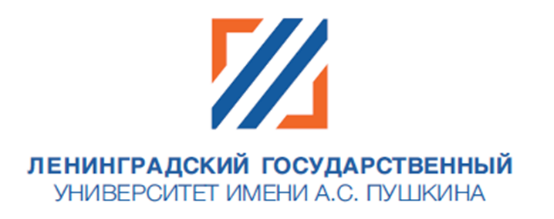 ГОСУДАРСТВЕННОЕ АВТОНОМНОЕ ОБРАЗОВАТЕЛЬНОЕ УЧРЕЖДЕНИЕ ВЫСШЕГО ОБРАЗОВАНИЯ ЛЕНИНГРАДСКОЙ ОБЛАСТИ «ЛЕНИНГРАДСКИЙ ГОСУДАРСТВЕННЫЙ УНИВЕРСИТЕТ имени А.С. ПУШКИНА»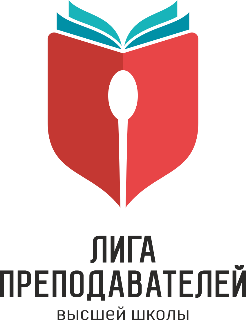 МЕЖРЕГИОНАЛЬНАЯ ОБЩЕСТВЕННАЯ ОРГАНИЗАЦИЯ «ЛИГА ПРЕПОДАВАТЕЛЕЙ ВЫСШЕЙ ШКОЛЫ»ЗАЯВКАна участие в работе XIV Всероссийской научно-практической конференции «Сервису и туризму – инновационное развитие»  ЗАЯВКАна участие в работе XIV Всероссийской научно-практической конференции «Сервису и туризму – инновационное развитие»  ЗАЯВКАна участие в работе XIV Всероссийской научно-практической конференции «Сервису и туризму – инновационное развитие»  Фамилия, имя, отчествоОсновное направление(обязательно из информационного письма)Телефон, факсE-mail Полное наименование организации 
(точное официальное название):Ученая степеньУченое званиеДолжностьНазвание статьиКоличество страниц в статьеФорма участия: заочная/очная с докладом/дистанционнаяТема доклада (при очной форме участия)Требуется ли техническое оснащение для доклада: да/нет (если да, то какое)Почтовый адрес, на который необходимо выслать сборник (обязательно с указанием индекса и ФИО получателя)Необходимое количество экземпляров сборникаТребуется ли размещение в гостинице: да/нетДата, подписьЗАЯВКАна участие в туристском хакатоне XIV Всероссийской научно-практической конференции «Сервису и туризму – инновационное развитие»  ЗАЯВКАна участие в туристском хакатоне XIV Всероссийской научно-практической конференции «Сервису и туризму – инновационное развитие»  ЗАЯВКАна участие в туристском хакатоне XIV Всероссийской научно-практической конференции «Сервису и туризму – инновационное развитие»  Фамилия, имя, отчество участников команды:1. Иванов И.И.2. Петров А.А.…7. Сидоров В.В.Телефон, факсE-mail Полное наименование организации (точное официальное название)Курс, направление подготовкиНазвание командыФорма участияТребуется ли размещение в гостинице: да/нет Дата, подпись